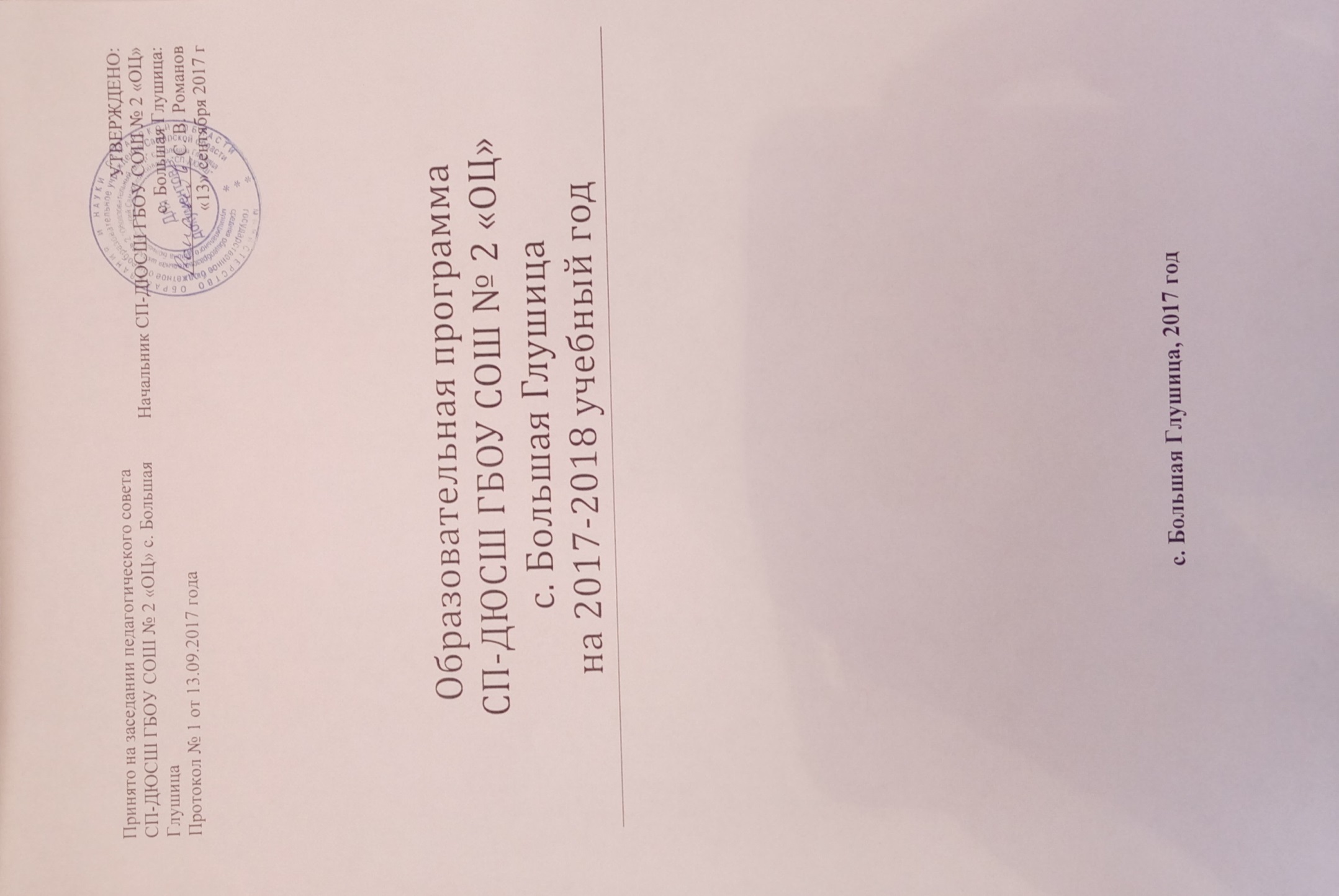 Содержание1. Пояснительная записка 2. Характеристика СП-ДЮСШ  (паспорт) 3. Аналитическое обоснование программы ( результаты деятельности СП-ДЮСШ за 2016-2017 учебный год). 4. Цели и задачи образовательной деятельности СП- ДЮСШ на 2017-2018 учебный год1. Пояснительная записка« Для красоты и здоровья требуется не только образование в области наук и искусств, но и занятия всю жизнь физическими упражнениями» Древнегреческий философ Платон       В Законе «Об образовании» РФ №273-ФЗ сказано, что каждый ребёнок имеет право на дополнительное образование. Это право реализует: школа, семья и образовательные учреждения дополнительного образования детей.     Образовательная программа СП-ДЮСШ ГБОУ СОШ № 2 «ОЦ» с. Большая Глушица призвана объединить в себе интересы ребёнка, семьи, общества и государства, выступающим основным социальным заказчиком. СП- ДЮСШ создана в целях реализации программ физического воспитания детей и организации физкультурно-спортивной работы по дополнительным образовательным программам.     Образовательная программа и Учебный план СП-ДЮСШ составлены с учётом потребностей детей, родителей, образовательных учреждений, социума и соответствует новой доктрине образования в Российской Федерации, Федеральной целевой программе развития образования на 2011-2015 годы.    Современные технологии, формы и способы решения поставленных задач нашли своё отражение в характеристике и видах реализуемых СП-ДЮСШ  дополнительных образовательных (тождественно общеобразовательных) программ.   Образовательная программа СП-ДЮСШ состоит из 4 дополнительных общеобразовательных программ по видам спорта. Основной уставной деятельностью учреждения является реализация учебных дополнительных общеобразовательных программ физкультурно-спортивной направленности:ВИДЫ ДОПОЛНИТЕЛЬНЫХ ОБЩЕОБРАЗОВАТЕЛЬНЫХ ПРОГРАММ Дополнительная общеобразовательная общеразвивающая фзкультурно-спортивной направленности с элементами вида спорта «Баскетбол»Дополнительная общеобразовательная общеразвивающая фзкультурно-спортивной направленности с элементами вида спорта «Волейбол» Дополнительная общеобразовательная общеразвивающая фзкультурно-спортивной направленности с элементами вида спорта «Футбол»Дополнительная общеобразовательная общеразвивающая фзкультурно-спортивной направленности с элементами вида спорта «Дзюдо»Дополнительная общеобразовательная общеразвивающая фзкультурно-спортивной направленности с элементами вида спорта «Легкая атлетика»Дополнительная общеобразовательная общеразвивающая фзкультурно-спортивной направленности с элементами вида спорта «Настольный теннис»Дополнительная общеобразовательная общеразвивающая фзкультурно-спортивной направленности с элементами вида спорта «Шахматы»       Возраст обучающихся преимущественно  от 5  лет до 18 лет (до 21 года обучающаяся молодежь)СП-ДЮСШ  организует работу с обучающимися в соответствии с календарным учебным графиком на 2017-2018 учебный год. Начало учебного года 01 сентября 2017  года. Расписание учебных занятий утверждается администрацией СП-ДЮСШ  и составляется в целях установления более благоприятного режима тренировок, отдыха обучающихся, обучения их в общеобразовательных и других учреждений с учётом возрастных особенностей детей и установленных санитарно-гигиенических норм.Содержание образования должно содействовать взаимопониманию и сотрудничеству между людьми, народами, различными расовыми национальными, этническими, религиозными и социальными группами. Учитывать разнообразие мировоззренческих подходов, способствовать реализации права обучающихся на свободный выбор взглядов и убеждений.МЕСТА ПРОВЕДЕНИЯ УЧЕБНО-ТРЕНЕРОВОЧНЫХ ЗАНЯТИЙАренда и договора безвозмездного пользования3. Аналитическое обоснование программы ( результаты деятельности СП-ДЮСШ в 2016-2017 учебном году). Перед педагогическим коллективом в 2016-2017 учебном году были поставлены основные задачи: - кадровое обеспечение;-  повышение квалификации тренеров-преподавателей и профессиональной деятельности (соответствие занимаемой должности);-  привлечение максимального количества детей и подростков к занятиям физической культурой и спортом;-  увеличение спортивно-массовых мероприятий; активное участие в районной и областной спартакиаде;- реализация мероприятий по подготовке к выполнению норм Всероссийского физкультурно-оздоровительного комплекса «Готов к труду и обороне» среди учащихся общеобразовательных организаций.1. Кадровое обеспечениеВ 2016-2017  учебном  году в  СП-ДЮСШ  работало 39 педагогических работника, из них: 6  человек штатных работников и 33 человека по - совместительству. Из 39 тренеров-преподавателей имеют:Высшее профессиональное образование  -31 человек;Среднее специальное профессиональное образование  -  8 человекНа диаграмме  представлена динамика и мы видим, что велика доля педагогов в возрасте 35 лет и старше  в сравнении с количеством молодых педагогов. На протяжении трех лет в СП-ДЮСШ пришли на работу молодые специалисты в 2015 году – Сторожков А. С. тренер-преподаватель по баскетболу, в 2016 году – Кравченко С. А. тренер-преподаватель по легкой атлетике и в 2017 году  - Мазур Ю. А. тренер-преподаватель по волейболу.2. Повышение квалификации тренеров-преподавателей и профессиональной деятельности (соответствие занимаемой должности)  Систематическое повышение квалификации педагогов позволит усилить кадровый ресурс спортивной школы. В 2016 году утвержден новый порядок аттестации педагогов дополнительного образования. Он определяет процедуру аттестации специалистов на высшую и первую квалификационную категории в соответствии с занимаемой должностью. Согласно новым правилам, каждый сотрудник образовательной организации должен проходить обязательную аттестацию каждые пять лет.     Новые образовательные стандарты задают новые требования к уровню квалификации педагогов и непрерывности их профессионального развития.Отрадно, что ежегодно растет доля педагогов с высшим образованием.   Тренерско-преподавательский состав систематически повышает уровень своей квалификации. За три года  - 3 человека прошли аттестацию и имеют  первую квалификационную категорию, 18 человек прошли процедуру аттестации на соответствие занимаемой должности «тренер-преподаватель». К сожалению, количество педагогов с первой квалификационной категорией незначительно.   Причиной этого, в отдельных случаях является невысокий уровень самооценки педагогами своей профессиональной деятельности, в других - недостаток достижений обучающихся на  уровне региона. Запланировано на 2017-2018 учебный год – на первую квалификационную категорию – 1 чел.на соответствие занимаемой должности – 4 чел.3. Привлечение максимального количества детей и подростков к занятиям физической культурой и спортом  В муниципальном районе Большеглушицкий проводится целенаправленная работа по формированию системы дополнительного образования детей, обеспечивающей доступное и качественное образование и воспитание. В   2016-2017 учебном году (данные на 31.06.2017) в СП- ДЮСШ занималось 1020 обучающихся в 68 группах по 7 по видам спорта (волейбол, баскетбол, дзюдо, легкая атлетика, футбол, шахматы и настольный теннис) и в группах общефизической подготовке.По сравнению с прошедшим годом в численности обучающихся произошли  значительные изменения.Изменения в численности обучающихся вызвано тем, что с 2016 года были увеличены в связи с приходом молодого штатного специалиста: тренера-преподавателя по легкой атлетике Кравченко Сергея Алексеевича.  Сохраняется устойчивый интерес воспитанников школы к занятиям в спортивной школе и мотивация их на высокий спортивный результат.На диаграмме представлен возрастной  контингент обучающихся в СП-ДЮСШ . 5-7 лет – 184 чел8-11 лет – 270 чел12-15 чел – 429 чел16-18 лет – 137 чел4. Увеличение спортивно-массовых мероприятий; активное участие в районной и областной спартакиадеОдним из объективных показателей качества образовательных услуг предлагаемых обучающимся Организации в рамках своей деятельности, являлись результаты выступлений на соревнованиях. Результаты выступлений сборных команд и ведущих спортсменов в окружных, районных и областных соревнованиях свидетельствовали о росте положительной мотивации учения обучающихся, о процессе формирования ценностного отношения к образованию. Соревнования различного ранга являлись неотъемлемой частью трудоемкой, многолетней подготовки спортсменов, а также хорошим средством популяризации физической культуры и спорта, играли большую роль в привлечении детей и подростков к занятиям спортом, в формировании мировоззрения, характера и ценностных ориентаций. Коллективом СП-«ДЮСШ» были организованы и проведены 56 спортивно-массовых мероприятий: (2015-2016 уч г – 37 сор.) (слайд) Муниципального уровня – 40 соревнований;  (2015-2016 уч г – 32) окружного уровня  - 14 соревнований (2015-2016 уч г –13)Регионального уровня – 2 соревнования (2015-2016 уч г – 2)Результаты выступлений обучающихся СП-ДЮСШ на окружных и региональных соревнованиях 
в 2016-2017 уч. годуНаилучшие достижения – это выход в финальный этап областной спартакиады сборных команд юношей по футболу, волейболу и баскетболу.Первое место в областных соревнованиях по мини-футболу среди учащихся 2005-2006 грВторое место в областных соревнованиях по футболу на приз «Кожаный мяч», среди учащихся 2006-2007 грТретье место в областном этапе Всероссийских соревнований в рамках проекта «Мини-футбол в школу», среди учащихся 2003-2004 гр.         Традиционными стали проведение районной спартакиады работников образования Большеглушицкого района. Задачами данной спартакиады являются:  пропаганда здорового образа жизни;  формирование потребности в здоровом образе жизни и выявление лучшего образовательного учреждения.   По итогам спартакиады по 7 видам спорта самое спортивное учреждение. Это ГБОУ СОШ № 2 «ОЦ» с. Большая Глушица.5. Реализация мероприятий по подготовке к выполнению норм Всероссийского физкультурно-оздоровительного комплекса «Готов к труду и обороне» среди учащихся общеобразовательных организацийС целью повышения эффективности использования возможностей физической культуры и спорта в укреплении здоровья, гармоничном и всестороннем развитии личности ребенка, воспитании патриотизма на территории Большеглушицкого района  активно проводится работа по привлечению детей к сдаче норм ГТО.  На слайде представлена Информация по охвату детей и подростков комплекса ГТО за 2016 г и 2017 г.Информация по охвату детей и подростков комплекса ГТО за 2016 гЦентр тестирования СП-ДЮСШ ГБОУ СОШ № 2 «ОЦ» с. Большая ГлушицаИнформация по охвату детей и подростков комплекса ГТО за 2017 г (на 31.06.2017 г) Центр тестирования СП-ДЮСШ ГБОУ СОШ № 2 «ОЦ» с. Большая ГлушицаПо итогам тестирования в 2016-2017 учебном году были присвоены знаки:Золото – 3 человека, серебро – 13 человек и бронза – 12 человек. Всем участникам  ГТО в торжественной обстановке были вручены удостоверения и знаки. Кол-во учащихся, принимавших участие в сдаче норм ГТО – 57 чел (2016 г - 68 чел)Кол-во учащихся, успешно сдавших нормативы ГТО – золото – 2 чел (2016 г – 3 чел), серебро – 15 чел (2016 г - 17 чел)  и бронза – 12 чел (2016 г -8 чел.)Проводились методические объединения с ответственными лицами по ГТО в ОУ. Прошли курсы повышения квалификации с 17 ноября 2016 года по 08 декабря 2016 года) по дополнительной профессиональной программе « Подготовка спортивных судей главной судейской коллегии и судейских бригад физкультурных и спортивных мероприятий Всероссийского физкультурно-спортивного комплекса «Готов к труду и обороне» (ГТО)») - Попов А.В., Бежуткин В. А., Кравченко С. В., Сторожков А. С., Чванов О. Г., Романов С. В. и Фирсина Г. А.По продвижению Комплекса ГТО было проведено 2 Фестиваля ГТО (зимний и летний)Вывод: Активизировать участие детей для выполнения нормативов комплекса ВФСК  ГТО.6. Контроль и руководство. Внутришкольный административный контроль. Система внутришкольного административного контроля являлась составной частью мониторинга учебно-воспитательного процесса. Основными направлениями контроля учебно-тренировочного и воспитательного процесса являлись: - контроль за ведением основной документации; - контроль за наполняемостью и посещаемостью обучающихся; - контроль за состоянием преподавания и выполнения учебных программ; - контроль за подготовкой и проведением контрольно-переводных нормативов; - контроль за выполнением решений тренерских, педагогических советов и административных совещаний (совещания при директоре); - контроль за обеспечением соблюдения ФЗ «Об образовании в РФ».      Внутришкольный административный контроль давал возможность проанализировать и всесторонне рассмотреть как положительные, так и проблемные стороны учебно-тренировочного и воспитательного процесса и проследить динамику роста профессиональной квалификации тренеров- преподавателей, своевременно оказать методическую помощь. Все это позволяло сделать вывод, что тренеры-преподаватели всех спортивных отделений: 1) Владеют навыками рационального планирования. 2) Умеют правильно выбирать формы и методы обучения в соответствии с содержанием занятия. 3) Используют активные формы организации учебной деятельности. 4) Способствуют созданию психологически комфортного климата на занятии. 5) Учитывают возрастные и психологические особенности обучающихся.6)    Необходимо активизировать деятельность тренерских советов.     Таким образом, проанализировав и обобщив деятельность СП-ДЮСШ за 2016-2017 учебный год, были выявлены основные направления развития СП-ДЮСШ  на следующий 2017-2018 учебный год:- формирование навыков здорового образа жизни; сохранение и укрепление здоровья обучающихся через реализацию здоровьесберегающих образовательных технологий в учебно-воспитательном процессе; - развитие ресурсного (материально-технического, кадрового, научно- методического) обеспечение педагогического процесса в спортивной школе с целью достижения высоких спортивных результатов; - обеспечение максимальной открытости и прозрачности информации о процессах, происходящих в школе; - повышение качества образования, через: совершенствование программного обеспечения по имеющимся видам спорта и профессиональной компетентности тренеров-преподавателей; - сохранение контингента обучающихся и вовлечению максимально возможного числа детей в систематические занятия спортом, выявлению их склонности и пригодности для дальнейших занятий спортом, воспитанию устойчивого интереса к ним; - продолжение работы над совершенствованием учебно-тренировочных занятий, в том числе индивидуализации процесса обучения и дифференцированному подходу к обучающимся.-   активизировать участие детей для выполнения нормативов комплекса ВФСК  ГТО.2. Характеристика СП-ДЮСШ (паспорт)2. Характеристика СП-ДЮСШ (паспорт)2. Характеристика СП-ДЮСШ (паспорт)ОБЩАЯ ИНФОРМАЦИЯ ОБЩАЯ ИНФОРМАЦИЯ ОБЩАЯ ИНФОРМАЦИЯ Название образовательного учреждения (по уставу) Название образовательного учреждения (по уставу)  Структурное подразделение государственное бюджетное образовательное учреждение Самарской области средняя общеобразовательная школа № 2 «Образовательный центр» с. Большая Глушица муниципального района Большеглушицкий Самарской области, реализующее общеобразовательные программы  дополнительного образования — «Детско-юношеская спортивная школа»Сокращенное  наименование: Сокращенное  наименование:  (СП — «ДЮСШ» ГБОУ СОШ № 2 «ОЦ» с. Большая Глушица)Учредитель Учредитель Южное управление министерства образования и науки Самарской области;Министерство имущественных отношений Самарской областиГод основания Год основания 1982 год Юридический адрес Юридический адрес 446180,Самарская область, Большеглушицкий р-н с.Большая Глушица ул.Гагарина, 82.Место нахожденияМесто нахождения446180, Самарская область, Большеглушицкий район, с. Большая Глушица, ул. Советская, 39Телефон Телефон 8 (846) 73-2-11-80 Адрес сайта в интернете Адрес сайта в интернете http://diusschbg.minobr63.ru/ Должность руководителя Должность руководителя Начальник Фамилия, имя, отчество руководителя Фамилия, имя, отчество руководителя Романов Сергей Владимирович РЕСУРСНАЯ БАЗА СП-ДЮСШ РЕСУРСНАЯ БАЗА СП-ДЮСШ Наличие специализированных помещений для занятий физической культурой и спортом (спортивный зал, стадион) КАДРЫ :Общее количество работников физической культуры: КАДРЫ :Общее количество работников физической культуры: 43 человекиз них, совместителей из них, совместителей 36  человек тренеров-преподавателей Имеют: Имеют: Имеют: - первую квалификационную категорию 4 человека 4 человека Общее количество обучающихся: 1065 человек 1065 человек из них дошкольников 128 человека128 человекаИз них учащихся начальной школы 340 человек 340 человек Из них учащихся основной школы 441человек 441человек Из них учащихся средней полной школы 156 человек 156 человек Направления, по которым организовано дополнительное образование в образовательном учреждении: - физкультурно-спортивное ( Дополнительные общеобразовательные общеразвивающие программы физкультурно-спортивной направленности с элементами вида спорта ): 1. Баскетбол 2. Волейбол 3. Дзюдо 4. Футбол 5. Легкая атлетика6. Шахматы7. Настольный теннис- физкультурно-спортивное ( Дополнительные общеобразовательные общеразвивающие программы физкультурно-спортивной направленности с элементами вида спорта ): 1. Баскетбол 2. Волейбол 3. Дзюдо 4. Футбол 5. Легкая атлетика6. Шахматы7. Настольный теннис№ п/пНаименование деятельностиНаличие1БаскетболСпортивные залы: ГБОУ  СОШ с. Александровка, ГБОУ СОШ № 2 «ОЦ» с. Большая Глушица, ДОУ № 3 «Красная шапочка», ГБОУ СОШ № 1 «ОЦ» с. Большая Глушица, ДОУ д\с «Одуванчик»  «БГТ»   по договору.Спортивный зал СП – «ДЮСШ».Спортивный инвентарь и оборудованиеУчебный программы;Методическое обеспечение2ВолейболСпортивные залы: ГБОУ СОШ №1 ОЦ» с. Большая Глушица, ГБОУ  СОШ №2 «ОЦ» с. Большая Глушица, ГБОУ СОШ с. Фрунзе, ГБОУ ООШ с. Тамбовка, ГБОУ СОШ с. Александровка, ГБОУ СОШ с. Константиновка, «БГТ»  по договору.Спортивный зал СП –  «ДЮСШ».Спортивный инвентарь и оборудованиеУчебный программы;Методическое обеспечение3ФутболСпортивные залы: МОУ СОШ № 2 «ОЦ» с. Большая Глушица, ГБОУ ООШ с. Н-Павловка по договору.Спортивный зал СП – «ДЮСШ».Спортивный инвентарь и оборудованиеУчебный программы;Методическое обеспечение5ДзюдоСпортивный зал СП – «ДЮСШ»Спортивный инвентарь и оборудованиеУчебный программы;Методическое обеспечениеЛегкая атлетикаСпортивный зал СП – «ДЮСШ»Спортивный инвентарь и оборудованиеУчебный программы;Методическое обеспечениеШахматыУчебные кабинеты: ГБОУ  СОШ с. Александровка, ГБОУ ООШ с. Малая  Глушица, по договору.Спортивный зал СП – «ДЮСШ».Спортивный инвентарь и оборудованиеУчебный программы;Методическое обеспечениеНастольный теннисСпортивные залы: ГБОУ  СОШ с. Александровка, ГБОУ СОШ  «ОЦ» пос. Южный, по договору.Спортивный зал СП – «ДЮСШ».Спортивный инвентарь и оборудованиеУчебный программы;Методическое обеспечениеКонтингент обучающихся на 31.06.2017г.Контингент обучающихся на 31.06.2017г.Контингент обучающихся на 31.06.2017г.Контингент обучающихся на 31.06.2017г.Виды спортаКол-во групппо видам спортаКоличество учащихся (чел.)/ часовВиды спортаКол-во групппо видам спортаСпортивно-оздорови-тельныйВиды спортаКол-во групппо видам спортаСпортивно-оздорови-тельный123Баскетбол 7105 / 42Волейбол 21315 / 126Дзюдо345 / 18Легкая атлетика690 / 36Настольный теннис230 / 12ОФП10150 / 30Футбол  16240 / 96Шахматы345 / 15Итого:681020 / 3782015-2016 уч.год2016-2017 уч.годКол-во обучающихся9901020ОУКоличество детей в ОУПриняли участие в ГТО%ЗнакиЗнакиЗнакиЗнакиОУКоличество детей в ОУПриняли участие в ГТО%БСЗвсегоСОШ № 156061,07%13-3СОШ № 2550162,91%3328Фрунзе16884,76 %15-6Южный852327,05 %-1-1Мокша4336,98%----Константиновка531324,52 %-2-2Александровка1311511, 45 %2316Малая Глушица5100----Тамбовка3600----Н-Павловка6100----Итого1738844,83 %717327ОУКоличество детей в ОУПриняли участие в ГТО на 24 апреля 2017 г%ЗнакиЗнакиЗнакиЗнакиОУКоличество детей в ОУПриняли участие в ГТО на 24 апреля 2017 г%БСЗвсегоСОШ № 155440,72%0101СОШ № 255050,91 %3216Фрунзе16821,2 %0112Южный851011,7 %3508Мокша4300 %0000Константиновка541018,5 %2406Александровка13186,1 %4206Малая Глушица50000000Тамбовка36000000Н-Павловка6123, 3 %0000Итого1738412,36 %1215229